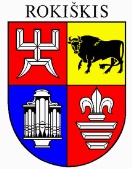 ROKIŠKIO RAJONO SAVIVALDYBĖS ADMINISTRACIJOS DIREKTORIUSĮSAKYMASDĖL KOMISIJOS, PROJEKTO „ASOCIACIJOS „PAKAPĖS MELIORACIJA“ NARIAMS PRIKLAUSANČIŲ IR VALSTYBINIŲ MELIORACIJOS SISTEMŲ REKONSTRAVIMAS GINDVILIŲ KADASTRO VIETOVĖJE“ BAIGTIEMS DARBAMS PRIPAŽINIMO TINKAMAIS NAUDOTI, SUDARYMO  2024 m. birželio 4 d. Nr. AV-348RokiškisVadovaudamasis Lietuvos Respublikos vietos savivaldos įstatymo 34 straipsnio 6 dalies 2 punktu, Melioracijos techniniu reglamentu MTR 1.11.01.2006 „Melioracijos statinių pripažinimo tinkamais naudoti tvarka“‚ patvirtintu Lietuvos Respublikos žemės ūkio ministro 2006 m. sausio 31 d. įsakymu Nr. 3D-35 „Dėl Melioracijos techninio reglamento MTR 1.11.01.2006 „Melioracijos statinių pripažinimo tinkamais naudoti tvarka“ patvirtinimo“, atsižvelgdamas į AB „Anykščių melioracija“ 2024 m. gegužės 31 d. prašymą Nr. 17,s u d a r a u komisiją projekto „Asociacijos „Pakapės melioracija“ nariams priklausančių ir valstybinių melioracijos sistemų rekonstravimas Gindvilių kadastro vietovėje“ baigtiems darbams pripažinti tinkamais:Jolanta Jasiūnienė – Žemės ūkio skyriaus vedėja (komisijos pirmininkė), (jai nesant atostogų ar nedarbingumo metu, Gintarė Vinciūnienė – Žemės ūkio skyriaus vedėjo pavaduotoja);Edita Balčiūnienė – statinio projekto vadovė;Valdas Kavaliauskas – Žemės ūkio skyriaus vyriausiasis specialistas;Bronislovas Laurikėnas – AB „Anykščių melioracija“ techninis direktorius;Eimutis Savickas – asociacijos „Pakapės melioracija“ vadovas;Vilmantas Sirvydis – Žemės ūkio skyriaus vyriausiasis specialistas;Danutė Žėglaitienė – techninė prižiūrėtoja.Šis įsakymas per vieną mėnesį gali būti skundžiamas Lietuvos administracinių ginčų komisijos Panevėžio apygardos skyriui (Respublikos g. 62, Panevėžys) Lietuvos Respublikos ikiteisminio administracinių ginčų nagrinėjimo tvarkos įstatymo nustatyta tvarka.Administracijos direktorius				Valerijus Rancevas